Without IPS installed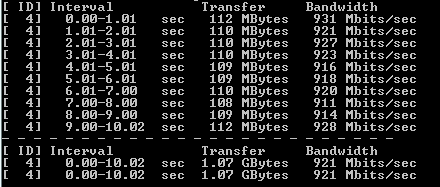 With IPS installed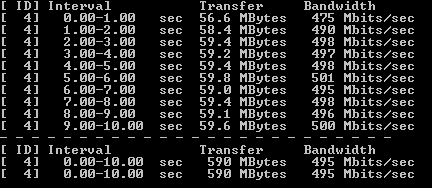 